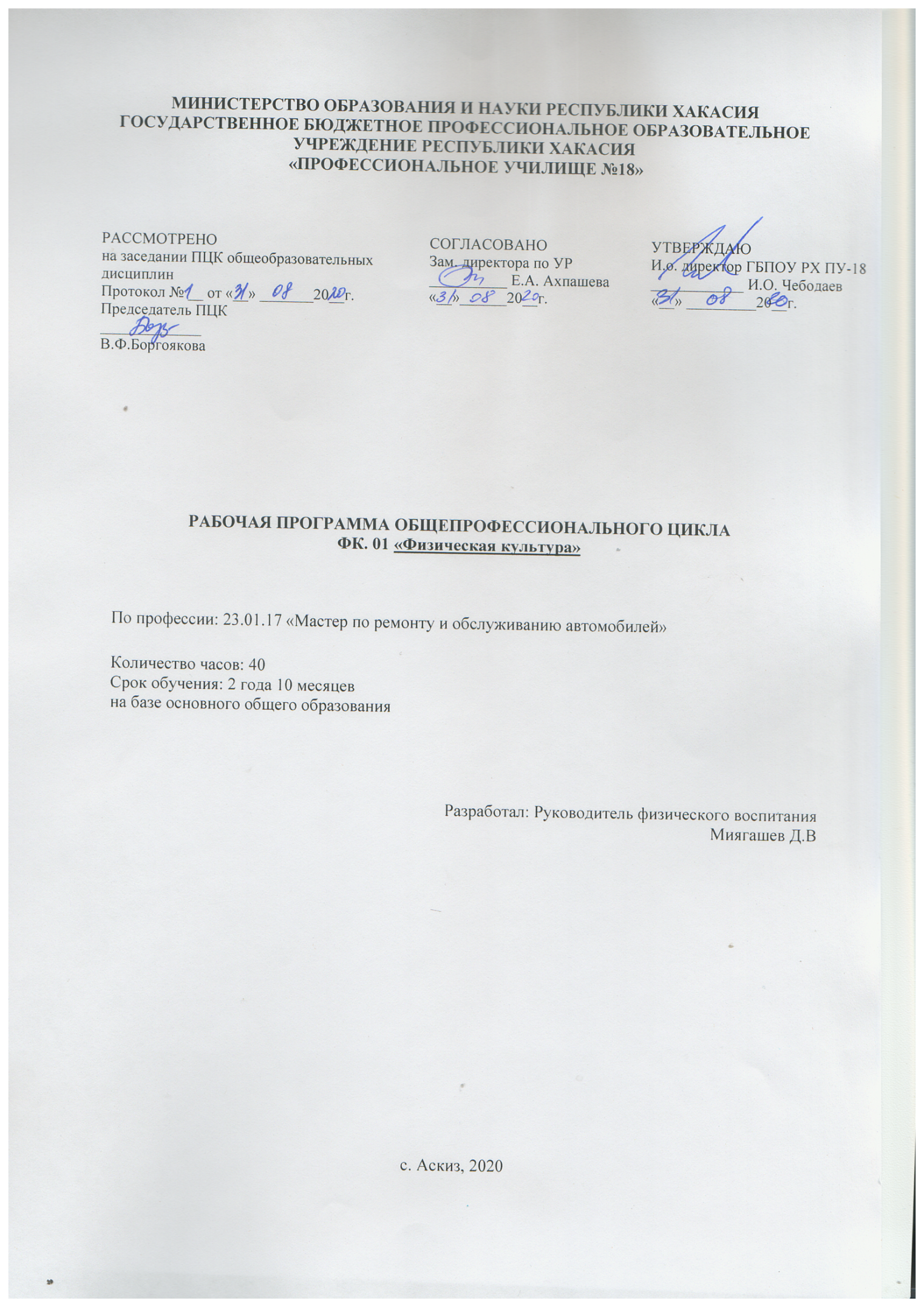 Содержание рабочей программыПояснительная записка.Содержание программы «Физическая культура» направлено на достижение следующих целей.Общепрофессиональный цикл: «физическая культура» является учебным предметом обязательной предметной области «Физическая культура» ФГОС среднего общего образования.Результаты общепрофессионального цикла (личностные, предметные, метапредметные, коммуникативные, регулятивные).Содержание общепрофессионального цикла. Тематическое планирование.Рекомендуемое количество часов на освоение примерной программы общепрофессионального цикла «физическая культура».Тематический план общепрофессионального цикла «физическая культура» 2 курс.Требования к минимальному материально-техническому обеспечению.     4.Информационное обеспечение обучения. Перечень рекомендуемых учебных изданий, Интернет-ресурсов, дополнительной литературы.5.     Контроль и оценка результатов освоения.6. ПриложенияПояснительная запискаПрограмма разработана на основе требований ФГОС среднего общего образования, предъявляемых к структуре, содержанию и результатам освоения учебной дисциплины «Физическая культура», в соответствии с Рекомендациями по организации получения среднего общего образования в пределах освоения образовательных программ среднего профессионального образования на базе основного общего образования с учетом требований федеральных государственных образовательных стандартов по профессии 23.01.17 «Мастер по ремонту и обслуживанию автомобилей».Программа общеобразовательной учебной дисциплины «Физическая культура» предназначена для организации занятий по физической культуре в профессиональных образовательных организациях, реализующих образовательную программу среднего общего образования в пределах освоения основной профессиональной образовательной программы на базе основного общего образования при подготовке квалифицированных рабочих.1.1 Содержание программы «Физическая культура» направлено на достижение следующих целей:-     формирование физической культуры личности будущего профессионала, востребованного на современном рынке труда;-  развитие физических качеств и способностей, совершенствование функциональных возможностей организма, укрепление индивидуального здоровья;-  формирование устойчивых мотивов и потребностей в бережном отношении к собственному здоровью, в занятиях физкультурно-оздоровительной и спортивно-оздоровительной деятельностью;- овладение технологиями современных оздоровительных систем физического воспитания, обогащение индивидуального опыта занятий специально-прикладными физическими упражнениями и базовыми видами спорта;- овладение системой профессионально и жизненно значимых практических умений, и навыков, обеспечивающих сохранение и укрепление физического и психического здоровья;- освоение системы знаний о занятиях физической культурой, их роли и значении в формировании здорового образа жизни и социальных ориентаций;- приобретение компетентности в физкультурно-оздоровительной и спортивной деятельности, овладение навыками творческого сотрудничества в коллективных формах занятий физическими упражнениями.1.2 Общепрофессиональный цикл: «физическая культура» является учебным предметом обязательной предметной области «Физическая культура» ФГОС среднего общего образования.учебная дисциплина «Физическая культура» изучается в общеобразовательном цикле учебного плана на базе основного общего образования с получением среднего общего образования по профессии 23.01.17 «Мастер по ремонту и обслуживанию автомобилей».Результаты общепрофессионального цикла (личностные, предметные, метапредметные, коммуникативные, регулятивные).В результате освоения дисциплины обучающийся осваивает элементы компетенцийОсвоение содержания учебной дисциплины «Физическая культура» обеспечивает достижение студентами следующих результатов:Личностные результатыпроявляются в: - осмысленном восприятии всего разнообразия мировоззрения, социокультурных систем, существующих в современном мире; - развитии личностной самоидентификации, гуманитарной культуры школьников, их приобщению к ценностям национальной и мировой культуры, - усилении мотивации к социальному познанию и творчеству; - воспитании личностно и общественно востребованных качеств, в том числе гражданственности, толерантности; - умении использовать ценности физической культуры для удовлетворения индивидуальных интересов и потребностей, а также для достижения личностно значимых результатов в физическом совершенстве.Метапредметные результаты проявляются в: - способах организации и проведения различных форм занятий физической культурой, их планировании и содержательном наполнении; -  умениях вести дискуссию, обсуждать содержание и результаты совместной деятельности, - адекватно оценивать собственное поведение и поведение окружающих,  - конструктивно разрешать конфликты с учетом интересов сторон и сотрудничества.Предметные результаты: - характеризуют опыт обучающихся в творческой двигательной деятельности и проявляются в: - знаниях об основных направлениях развития физической культуры в обществе, о физической культуре и здоровье как факторов полноценного и всестороннего развития личности; - способностях организовывать самостоятельные занятия физической культурой, подбирать комплексы физических упражнений, регулировать физическую нагрузку в зависимости от задач и индивидуальных особенностей организма; - двигательных навыках и умениях по основным разделам программы.Программа предусматривает формирование у студентов универсальных учебных действий:Личностные действия: - формирование основ общекультурной и российской гражданской идентичности как чувства гордости за достижения в мировом и отечественном спорте; - освоение моральных норм помощи тем, кто в ней нуждается, готовности принять на себя ответственность; - развитие мотивации достижения и готовности к преодолению трудностей на основе конструктивных стратегий совладения и умения мобилизировать свои личностные и физические ресурсы, стрессоустойчивости; - освоение правил здорового и безопасного образа жизни.Регулятивные действия:- формирование собственного алгоритма решения познавательных задач; - способность формулировать проблему и цели своей работы;  - определение адекватных способов и методов решения задачи; - прогнозирование ожидаемых результатов и сопоставлении их с собственными знаниями по физической культуре; - развитие навыков контроля и самоконтроля, оценивания своих действий в соответствии с эталономПознавательные действия: - самостоятельное выделение и формулирование познавательной цели; - умение структурировать знания; - выбор наиболее эффективных способов решения задач в зависимости от конкретных условий; - контроль и оценивание процесса и результата двигательной деятельности.Коммуникативные действия: - развитие навыков планирования учебного сотрудничества с учителем и сверстниками: постановка общей цели, планирование её достижения, определение способов взаимодействия; - освоение способов управления поведением: собственным и партнера; развитие умений конструктивно разрешать конфликты;  - владение монологической и диалогической формами речи, развитие умений точно и полно выражать свои мысли.1.4 Содержание общепрофессионального циклаВведение. Физическая культура в общекультурной и профессиональной подготовке студентов.Современное состояние физической культуры и спорта. Физическая культура и личность профессионала. Оздоровительные системы физического воспитания, их роль в формировании здорового образа жизни, сохранении творческой активности и долголетия, предупреждении профессиональных заболеваний и вредных привычек.Особенности организации занятий со студентами в процессе освоения содержания учебной дисциплины «Физическая культура». Введение Всероссийского физкультурно-спортивного комплекса «Готов к труду и обороне» (ГТО). Требования к технике безопасности при занятиях физическими упражнениями.Основы здорового образа жизни. Физическая культура в обеспечении здоровьяЗдоровье человека, его ценность и значимость для профессионала. Взаимосвязь общей культуры обучающихся и их образа жизни. Современное состояние здоровья молодежи. Личное отношение к здоровью как условие формирования здорового образа жизни. Двигательная активность.Влияние экологических факторов на здоровье человека. О вреде и профилактике курения, алкоголизма, наркомании. Влияние наследственных заболеваний в формировании здорового образа жизни. Рациональное питание и профессия. Режим в трудовой и учебной деятельности. Активный отдых. Вводная и производственная гимнастика. Гигиенические средства оздоровления и управления работоспособностью: закаливание, личная гигиена, гидропроцедуры, бани, массаж. Материнство и здоровье. Профилактика профессиональных заболеваний средствами и методами физического воспитания.Основы методики самостоятельных занятий физическими упражнениямиМотивация и целенаправленность самостоятельных занятий, их формы и содержание.Организация занятий физическими упражнениями различной направленности. Особенности самостоятельных занятий для юношей и девушек. Основные принципы построения самостоятельных занятий и их гигиена. Коррекция фигуры. Основные признаки утомления. Факторы регуляции нагрузки. Тесты для определения оптимальной индивидуальной нагрузки. Сенситивность в развитии профилирующих двигательных качеств.Самоконтроль, его основные методы, показатели и критерии оценкиИспользование методов стандартов, антропометрических индексов, номограмм, функциональных проб, упражнений-тестов для оценки физического развития, телосложения, функционального состояния организма, физической подготовленности. Коррекция содержания и методики занятий физическими упражнениями и спортом по результатам показателей контроля.Психофизиологические основы учебного и производственного труда. Средства физической культуры в регулировании работоспособностиСредства физической культуры в регулировании работоспособности.Психофизиологическая характеристика будущей производственной деятельности и учебного труда студентов профессиональных образовательных организаций. Динамика работоспособности в учебном году и факторы, ее определяющие. Основные причины изменения общего состояния студентов в период экзаменационной сессии. Критерии нервно-эмоционального, психического и психофизического утомления. Методы повышения эффективности производственного и учебного труда. Значение мышечной релаксации.Физическая культура в профессиональной деятельности специалистаЛичная и социально-экономическая необходимость специальной адаптивной и психофизической подготовки к труду. Оздоровительные и профилированные методы физического воспитания при занятиях различными видами двигательной активности. Профилактика профессиональных заболеваний средствами и методами физического воспитания. Тестирование состояния здоровья, двигательных качеств, психофизиологических функций, к которым профессия предъявляет повышенные требования.Легкая атлетика Спринтерский бег: Низкий старт и стартовый разгон, Бег на короткие дистанции:30,60 м. Эстафетный бег. Биохимические основы бега. Способы индивидуальной организации, планирования, регулирования и контроля за физическими нагрузками во время занятий физическими упражнениями, Бег на короткие дистанции:30,60 м. Финиширование. Эстафетный бег. Биохимические основы бега. Особенности самостоятельной подготовки к участию в спортивно-массовых соревнованиях, Эстафетный бег. Дозирование нагрузки при занятиях бегом, прыжками, метанием.Прыжок в длину с разбега: прыжок в длину с разбегу способом «согнув ноги» с 13-15 беговых шагов. Челночный бег.  Биохимические основы прыжков. Приемы самоконтроля. Развитие скоростно-силовых качествМетание мяча: метание мяча на дальность с 5-6 беговых шагов. Биохимическая основа метания. Характеристика упражнений и подбор форм занятий в зависимости от особенностей индивидуальной учебной деятельности, самочувствия и показателей здоровья. Метание мяча из различных положений. Элементы техники.  Биохимическая основа метания. Метание мяча на дальность.Кроссовая подготовкаБег по пересеченной местности: Бег по пересеченной местности. Преодоления горизонтальных препятствий. Развития выносливости. Специально беговые упражнения. Развития выносливости. Футбол. Преодоления горизонтальных препятствий. Специально беговые упражнения. Бег на (3000м, (юн) 2000 м, (дев)) на результат.Спортивные игрыБаскетбол: Ведение Мяча. Передачи мяча. Защитные действия баскетболиста. Броски мяча в корзину. Технико-тактические действияВолейбол: Прием и передача мяча. Подача мяча. Технико-тактические действия игроков.Легкая атлетика.Спринтерский бег: Низкий старт и стартовый разгон. Эстафетный бег. Низкий старт и стартовый разгон. Финиширование.Прыжок в длину с разбега: прыжок в длину с разбегу с 13-15 беговых шагов. Челночный бег.  Биохимические основы прыжков. Приемы самоконтроля.Тематическое планирование.При реализации содержания общеобразовательной учебной дисциплины «Физическая культура» на базе основного общего образования с получением среднего общего образования по профессии 23.01.17 «Мастер по ремонту и обслуживанию автомобилей».Максимальная учебная нагрузка составляет 40 часов:2.1 Рекомендуемое количество часов на освоение примерной программы общепрофессионального цикла «физическая культура» 2 курс составляет:2.2 Тематический план общепрофессионального цикла «физическая культура» 2 курсПримечание: в связи со спецификой производственной практики, учетом времени года и погодных условий последовательность уроков и их содержание могут быть изменены. Структура урока гибкая.Требования к минимальному материально-техническому обеспечению.Реализация учебной дисциплины требует наличия учебного кабинета спортивный зал, стадион.Оборудование учебного кабинета: Спортивный зал,Спортивный инвентарь: мячи (баскетбольные, волейбольные, футбольные), теннисные ракетки, теннисный стол, шарики для настольного тенниса, сетки (баскетбольные, волейбольные, футбольные).Технические средства обучения: Свисток, секундомер, рулетка, флажки.Информационное обеспечение обучения. Перечень рекомендуемых учебных изданий, Интернет-ресурсов, дополнительной литературы.Основные источники: Лях В.И. Физическая культур: учеб. Для учащихся 10-11 кл. общеобразовательных учреждений / В.И. Лях, А.А. Зданевич: под общ. Ред. В.И Ляха. – М: Просвещение, 2012г. Железняк Ю.Д. Спортивные игры: Техника тактика. Методика обучения/6-е изд., стер./ учебник – М.,2010г. раевский Р.Т. Профессионально-прикладная физическая подготовка студентов технических вузов.-М., 2010Гг.  Практикум по теории и методика физического воспитания и спорта: Холодов Ж.К., Кузнецов В.С. 2001г. Физическая культура Евсеев Ю.П. 2003г. Программное и организационное - методическое обеспечение физического воспитания обучающихся в образовательных учреждениях начального и среднего профессионального образования. «Физкультура и спорт», Москва, 2006г. Решетников, Н.В., Кислицин Ю.А. Физическая культура. Учебное пособие для студентов / Н.В. Решетников, Ю.А. Кислицин -  М.: ИЦ Академия. — 2006г. Вяткина, Л.И. А.И. Методические рекомендации для самостоятельной работы спортсменов. Москва. Академия. — 2006г. – Баскетбол. Методические рекомендации для тренеров и преподавателей по физической культуре и спорту. Под ред. А.А. Гамаюнова,  А.И. Лебедева.  2005 г. Поурочные планы для занятий с девушками, юношами. Под ред. М.В. Видякина. А.А. Бишаева Физическая культура: учебник для учреждений нач. средн. Професс. Образов. (А.А. Бишаева. -4-е изд,. Стер-М: Издательский центр «Академия» 2012г.).Контроль и оценка результатов освоения учебной дисциплины.Контроль и оценка результатов освоения учебной дисциплины осуществляется преподавателем в процессе проведения практических занятий, тестирования, а также выполнения обучающимися индивидуальных заданий, проектов, исследований.Дифференцированный зачет юноши Приложение 1Примечание. Упражнения и тесты по профессионально-прикладной подготовке разрабатываются кафедрами физического воспитания с учетом специфики профессий профессионального образования.Приложение 2Оценка уровня физической подготовленности девушек Примечание. Упражнения и тесты по профессионально-прикладной подготовке разрабатываются кафедрами физического воспитания с учетом специфики профессий профессионального образования.Приложение 3Оценка уровня физических способностей обучающихсяОбщиекомпетенцииДескрипторы сформированности (действия)УметьЗнатьОК 01 Выбирать способы решения задач профессиональной деятельности, применительно к различным контекстам.Распознавание сложных проблемные ситуации в различных контекстах.Проведение анализа сложных ситуаций при решении задач профессиональной деятельности.Определение этапов решения задачи.Определение потребности в информации.Осуществление эффективного поиска.Выделение всех возможных источников нужных ресурсов, в том числе неочевидных.Разрабатывание детального плана действий.Оценка рисков на каждом шагу.Оценивание плюсы и минусы полученного результата, своего плана и его реализации, предлагает критерии оценки и рекомендации по улучшению планаРаспознавать задачу и/или проблему в профессиональноми/или социальном контексте.Анализировать задачу и/или проблему и выделять её составные части.Правильно выявлять и эффективно искать информацию, необходимую для решения задачи и/или проблемы.Составить план действия.Определить необходимые ресурсы.Владеть актуальными методами работы в профессиональной и смежных сферах.Реализовать составленный план.Оценивать результат и последствия своих действий (самостоятельно или с помощью наставника)Актуальныйпрофессиональныйи социальныйконтекст, вкоторомприходитсяработать и жить;Основныеисточникиинформации иресурсы длярешения задач ипроблем впрофессиональном и/или социальномконтексте.Алгоритмывыполненияработ впрофессиональной и смежных областях;Методы работы впрофессиональнойи смежных сферах.Структура плана для решения задачПорядок оценкирезультатоврешения задачпрофессиональнойдеятельностиОК 02 Осуществлять поиск, анализ и интерпретацию информации, необходимой для выполнения задач профессиональной деятельности.Планированиеинформационногопоиска из широкогонабора источников,необходимого длявыполненияпрофессиональных задачПроведение анализаполученной информации,выделяет в ней главные аспекты.Структурироватьотобранную информациюв соответствии спараметрами поиска;Интерпретацияполученной информации вконтексте профессиональнойдеятельностиОпределятьзадачи поискаинформацииОпределятьнеобходимыеисточникиинформацииПланировать процесс поискаСтруктурироватьполучаемуюинформациюВыделять наиболеезначимое вперечнеинформацииОцениватьпрактическуюзначимостьрезультатов поискаОформлятьрезультаты поискаНоменклатураинформационныхисточниковприменяемых впрофессиональной деятельностиПриемыструктурированияинформацииФормат оформлениярезультатовпоиска информацииОК.03 Планировать и реализовывать собственное профессиональное и личностное развитиеИспользованиеактуальной нормативно-правовой документациюпо профессии(специальности)Применение современной научной профессиональнойтерминологииОпределение траекториипрофессиональногоразвития и самообразования.Определятьактуальностьнормативно-правовойдокументации впрофессиональной деятельностиВыстраиватьтраекториипрофессиональногои личностногоразвития.Содержаниеактуальнойнормативно-правовойдокументацииСовременнаянаучная ипрофессиональнаятерминологияВозможныетраекториипрофессиональногоразвития исамообразования.ОК.04 Работать в коллективе и команде, эффективно взаимодействовать с коллегами, руководством, клиентами.Участие в деловомобщении для эффективного решения деловых задачПланированиепрофессиональнойдеятельность.Организовыватьработу коллектива икомандыВзаимодействовать сколлегами,руководством,клиентами.ПсихологияколлективаПсихологияличностиОсновы проектнойдеятельности.ОК 5 Осуществлять устную и письменную коммуникацию на государственном языке с учетом особенностей социального и культурного контекстаГрамотно устно иписьменно излагать свои мысли по профессиональнойтематике на государственном языкеПроявление толерантность в рабочем коллективеИзлагать свои мысли на государственномязыкеОформлять документыОсобенности социального икультурногоконтекстаПравила оформлениядокументов.ОК.06 Проявлять гражданско-патриотическую позицию, демонстрировать осознанное поведение на основе общечеловеческих ценностей.Пониматьзначимость своейпрофессииДемонстрацияповедения на основеобщечеловеческихценностей.Описывать значимость своейпрофессииПрезентовать структуру профессиональной деятельности по профессииСущность гражданско-патриотической позиции.Общечеловеческие ценности.Правила поведения в ходе выполнения профессиональной деятельностиОК.08 Использовать средства физической культуры для сохранения и укрепления здоровья в процессе профессиональной деятельности и поддержание необходимого уровня физической подготовленностиСохранение и укрепление здоровья посредством использования средств физической культуры.Поддержание уровня физической подготовленности для успешной реализации профессиональной деятельностиИспользовать физкультурно-оздоровительную деятельность для укрепления здоровья, достижения жизненных и профессиональных целей.Применять рациональные приемы двигательных функций в профессиональной деятельностиПользоваться средствамипрофилактикиперенапряженияхарактернымидля даннойпрофессииРоль физической культуры в общекультурном, профессиональном и социальном развитии человека.Основы здорового образа жизни.Условия профессиональной деятельности и зоны риска физического здоровья для профессииСредствапрофилактикиперенапряженияВид учебной работыОбъем часов при сроке обученияМаксимальная учебная нагрузка (всего)40Максимальная учебная нагрузка (всего)2 курсПрактическая часть40Теоретические занятияВ процессе занятияИтоговая аттестация в формеДифференцированный зачет№ п/пТема урокТема урокСодержание учебного материала (урок)Тип урокаОборудованиеМониторинг/КонтрольМониторинг/КонтрольМониторинг/КонтрольОбъем часовОбъем часовОбъем часовОбъем часовУУД		Раздел I. Футбол		Раздел I. Футбол		Раздел I. Футбол		Раздел I. Футбол		Раздел I. Футбол		Раздел I. Футбол		Раздел I. Футбол		Раздел I. Футбол		Раздел I. Футбол		Раздел I. Футбол		Раздел I. Футбол		Раздел I. Футбол		Раздел I. Футбол1Теоретические сведения, ТБ, игра вратаряОзнакомления с новым материаломФутбольные мячиФутбольные мячиФутбольные мячи22Познавательные: выбирать наиболее эффективные способы выполнения легкоатлетических упражнений, самостоятельно планировать свои действия в соответствии с поставленной задачей, сбор информации о подготовке легкоатлетов из различных источников.Регулятивные: выполнять двигательные действия согласно инструкции учителя, осуществлять итоговый контроль и оценивать выполнение действия в соответствии с нормативами; корректировать свои действия с учетом сделанных ошибок.Коммуникативные: планирование совместной деятельности, управление поведением партнера, использовать формы монологической речи для точного и полного выражения собственной мысли.Личностные: стремление показать хороший результат в беге, одержать победу в эстафетах; проявление познавательного интереса к легкоатлетическим упражнениям.Познавательные: выбирать наиболее эффективные способы выполнения легкоатлетических упражнений, самостоятельно планировать свои действия в соответствии с поставленной задачей, сбор информации о подготовке легкоатлетов из различных источников.Регулятивные: выполнять двигательные действия согласно инструкции учителя, осуществлять итоговый контроль и оценивать выполнение действия в соответствии с нормативами; корректировать свои действия с учетом сделанных ошибок.Коммуникативные: планирование совместной деятельности, управление поведением партнера, использовать формы монологической речи для точного и полного выражения собственной мысли.Личностные: стремление показать хороший результат в беге, одержать победу в эстафетах; проявление познавательного интереса к легкоатлетическим упражнениям.Познавательные: выбирать наиболее эффективные способы выполнения легкоатлетических упражнений, самостоятельно планировать свои действия в соответствии с поставленной задачей, сбор информации о подготовке легкоатлетов из различных источников.Регулятивные: выполнять двигательные действия согласно инструкции учителя, осуществлять итоговый контроль и оценивать выполнение действия в соответствии с нормативами; корректировать свои действия с учетом сделанных ошибок.Коммуникативные: планирование совместной деятельности, управление поведением партнера, использовать формы монологической речи для точного и полного выражения собственной мысли.Личностные: стремление показать хороший результат в беге, одержать победу в эстафетах; проявление познавательного интереса к легкоатлетическим упражнениям.Познавательные: выбирать наиболее эффективные способы выполнения легкоатлетических упражнений, самостоятельно планировать свои действия в соответствии с поставленной задачей, сбор информации о подготовке легкоатлетов из различных источников.Регулятивные: выполнять двигательные действия согласно инструкции учителя, осуществлять итоговый контроль и оценивать выполнение действия в соответствии с нормативами; корректировать свои действия с учетом сделанных ошибок.Коммуникативные: планирование совместной деятельности, управление поведением партнера, использовать формы монологической речи для точного и полного выражения собственной мысли.Личностные: стремление показать хороший результат в беге, одержать победу в эстафетах; проявление познавательного интереса к легкоатлетическим упражнениям.2Ведение мяча. Скоростно -силовая подготовкаОсвоение техники самоконтроля при занятиях; умение оказывать первую помощь при травмах в игровой ситуации.Футбольные мячиФутбольные мячиФутбольные мячи22Познавательные: выбирать наиболее эффективные способы выполнения легкоатлетических упражнений, самостоятельно планировать свои действия в соответствии с поставленной задачей, сбор информации о подготовке легкоатлетов из различных источников.Регулятивные: выполнять двигательные действия согласно инструкции учителя, осуществлять итоговый контроль и оценивать выполнение действия в соответствии с нормативами; корректировать свои действия с учетом сделанных ошибок.Коммуникативные: планирование совместной деятельности, управление поведением партнера, использовать формы монологической речи для точного и полного выражения собственной мысли.Личностные: стремление показать хороший результат в беге, одержать победу в эстафетах; проявление познавательного интереса к легкоатлетическим упражнениям.Познавательные: выбирать наиболее эффективные способы выполнения легкоатлетических упражнений, самостоятельно планировать свои действия в соответствии с поставленной задачей, сбор информации о подготовке легкоатлетов из различных источников.Регулятивные: выполнять двигательные действия согласно инструкции учителя, осуществлять итоговый контроль и оценивать выполнение действия в соответствии с нормативами; корректировать свои действия с учетом сделанных ошибок.Коммуникативные: планирование совместной деятельности, управление поведением партнера, использовать формы монологической речи для точного и полного выражения собственной мысли.Личностные: стремление показать хороший результат в беге, одержать победу в эстафетах; проявление познавательного интереса к легкоатлетическим упражнениям.Познавательные: выбирать наиболее эффективные способы выполнения легкоатлетических упражнений, самостоятельно планировать свои действия в соответствии с поставленной задачей, сбор информации о подготовке легкоатлетов из различных источников.Регулятивные: выполнять двигательные действия согласно инструкции учителя, осуществлять итоговый контроль и оценивать выполнение действия в соответствии с нормативами; корректировать свои действия с учетом сделанных ошибок.Коммуникативные: планирование совместной деятельности, управление поведением партнера, использовать формы монологической речи для точного и полного выражения собственной мысли.Личностные: стремление показать хороший результат в беге, одержать победу в эстафетах; проявление познавательного интереса к легкоатлетическим упражнениям.Познавательные: выбирать наиболее эффективные способы выполнения легкоатлетических упражнений, самостоятельно планировать свои действия в соответствии с поставленной задачей, сбор информации о подготовке легкоатлетов из различных источников.Регулятивные: выполнять двигательные действия согласно инструкции учителя, осуществлять итоговый контроль и оценивать выполнение действия в соответствии с нормативами; корректировать свои действия с учетом сделанных ошибок.Коммуникативные: планирование совместной деятельности, управление поведением партнера, использовать формы монологической речи для точного и полного выражения собственной мысли.Личностные: стремление показать хороший результат в беге, одержать победу в эстафетах; проявление познавательного интереса к легкоатлетическим упражнениям.3Остановка, отбор мяча. Развитие волевых качеств, инициативности, самостоятельностиФутбольные мячиФутбольные мячиФутбольные мячи22Познавательные: выбирать наиболее эффективные способы выполнения легкоатлетических упражнений, самостоятельно планировать свои действия в соответствии с поставленной задачей, сбор информации о подготовке легкоатлетов из различных источников.Регулятивные: выполнять двигательные действия согласно инструкции учителя, осуществлять итоговый контроль и оценивать выполнение действия в соответствии с нормативами; корректировать свои действия с учетом сделанных ошибок.Коммуникативные: планирование совместной деятельности, управление поведением партнера, использовать формы монологической речи для точного и полного выражения собственной мысли.Личностные: стремление показать хороший результат в беге, одержать победу в эстафетах; проявление познавательного интереса к легкоатлетическим упражнениям.Познавательные: выбирать наиболее эффективные способы выполнения легкоатлетических упражнений, самостоятельно планировать свои действия в соответствии с поставленной задачей, сбор информации о подготовке легкоатлетов из различных источников.Регулятивные: выполнять двигательные действия согласно инструкции учителя, осуществлять итоговый контроль и оценивать выполнение действия в соответствии с нормативами; корректировать свои действия с учетом сделанных ошибок.Коммуникативные: планирование совместной деятельности, управление поведением партнера, использовать формы монологической речи для точного и полного выражения собственной мысли.Личностные: стремление показать хороший результат в беге, одержать победу в эстафетах; проявление познавательного интереса к легкоатлетическим упражнениям.Познавательные: выбирать наиболее эффективные способы выполнения легкоатлетических упражнений, самостоятельно планировать свои действия в соответствии с поставленной задачей, сбор информации о подготовке легкоатлетов из различных источников.Регулятивные: выполнять двигательные действия согласно инструкции учителя, осуществлять итоговый контроль и оценивать выполнение действия в соответствии с нормативами; корректировать свои действия с учетом сделанных ошибок.Коммуникативные: планирование совместной деятельности, управление поведением партнера, использовать формы монологической речи для точного и полного выражения собственной мысли.Личностные: стремление показать хороший результат в беге, одержать победу в эстафетах; проявление познавательного интереса к легкоатлетическим упражнениям.Познавательные: выбирать наиболее эффективные способы выполнения легкоатлетических упражнений, самостоятельно планировать свои действия в соответствии с поставленной задачей, сбор информации о подготовке легкоатлетов из различных источников.Регулятивные: выполнять двигательные действия согласно инструкции учителя, осуществлять итоговый контроль и оценивать выполнение действия в соответствии с нормативами; корректировать свои действия с учетом сделанных ошибок.Коммуникативные: планирование совместной деятельности, управление поведением партнера, использовать формы монологической речи для точного и полного выражения собственной мысли.Личностные: стремление показать хороший результат в беге, одержать победу в эстафетах; проявление познавательного интереса к легкоатлетическим упражнениям.4Ведение мяча. Остановка, отбор мяча.Развитие волевых качеств, инициативности, самостоятельностиФутбольные мячиФутбольные мячиФутбольные мячи22Познавательные: выбирать наиболее эффективные способы выполнения легкоатлетических упражнений, самостоятельно планировать свои действия в соответствии с поставленной задачей, сбор информации о подготовке легкоатлетов из различных источников.Регулятивные: выполнять двигательные действия согласно инструкции учителя, осуществлять итоговый контроль и оценивать выполнение действия в соответствии с нормативами; корректировать свои действия с учетом сделанных ошибок.Коммуникативные: планирование совместной деятельности, управление поведением партнера, использовать формы монологической речи для точного и полного выражения собственной мысли.Личностные: стремление показать хороший результат в беге, одержать победу в эстафетах; проявление познавательного интереса к легкоатлетическим упражнениям.Познавательные: выбирать наиболее эффективные способы выполнения легкоатлетических упражнений, самостоятельно планировать свои действия в соответствии с поставленной задачей, сбор информации о подготовке легкоатлетов из различных источников.Регулятивные: выполнять двигательные действия согласно инструкции учителя, осуществлять итоговый контроль и оценивать выполнение действия в соответствии с нормативами; корректировать свои действия с учетом сделанных ошибок.Коммуникативные: планирование совместной деятельности, управление поведением партнера, использовать формы монологической речи для точного и полного выражения собственной мысли.Личностные: стремление показать хороший результат в беге, одержать победу в эстафетах; проявление познавательного интереса к легкоатлетическим упражнениям.Познавательные: выбирать наиболее эффективные способы выполнения легкоатлетических упражнений, самостоятельно планировать свои действия в соответствии с поставленной задачей, сбор информации о подготовке легкоатлетов из различных источников.Регулятивные: выполнять двигательные действия согласно инструкции учителя, осуществлять итоговый контроль и оценивать выполнение действия в соответствии с нормативами; корректировать свои действия с учетом сделанных ошибок.Коммуникативные: планирование совместной деятельности, управление поведением партнера, использовать формы монологической речи для точного и полного выражения собственной мысли.Личностные: стремление показать хороший результат в беге, одержать победу в эстафетах; проявление познавательного интереса к легкоатлетическим упражнениям.Познавательные: выбирать наиболее эффективные способы выполнения легкоатлетических упражнений, самостоятельно планировать свои действия в соответствии с поставленной задачей, сбор информации о подготовке легкоатлетов из различных источников.Регулятивные: выполнять двигательные действия согласно инструкции учителя, осуществлять итоговый контроль и оценивать выполнение действия в соответствии с нормативами; корректировать свои действия с учетом сделанных ошибок.Коммуникативные: планирование совместной деятельности, управление поведением партнера, использовать формы монологической речи для точного и полного выражения собственной мысли.Личностные: стремление показать хороший результат в беге, одержать победу в эстафетах; проявление познавательного интереса к легкоатлетическим упражнениям.5Ведение мяча. Остановка, отбор мячаРазвитие волевых качеств, инициативности, самостоятельностиФутбольные мячи Футбольные мячи Футбольные мячи 22Познавательные: выбирать наиболее эффективные способы выполнения легкоатлетических упражнений, самостоятельно планировать свои действия в соответствии с поставленной задачей, сбор информации о подготовке легкоатлетов из различных источников.Регулятивные: выполнять двигательные действия согласно инструкции учителя, осуществлять итоговый контроль и оценивать выполнение действия в соответствии с нормативами; корректировать свои действия с учетом сделанных ошибок.Коммуникативные: планирование совместной деятельности, управление поведением партнера, использовать формы монологической речи для точного и полного выражения собственной мысли.Личностные: стремление показать хороший результат в беге, одержать победу в эстафетах; проявление познавательного интереса к легкоатлетическим упражнениям.Познавательные: выбирать наиболее эффективные способы выполнения легкоатлетических упражнений, самостоятельно планировать свои действия в соответствии с поставленной задачей, сбор информации о подготовке легкоатлетов из различных источников.Регулятивные: выполнять двигательные действия согласно инструкции учителя, осуществлять итоговый контроль и оценивать выполнение действия в соответствии с нормативами; корректировать свои действия с учетом сделанных ошибок.Коммуникативные: планирование совместной деятельности, управление поведением партнера, использовать формы монологической речи для точного и полного выражения собственной мысли.Личностные: стремление показать хороший результат в беге, одержать победу в эстафетах; проявление познавательного интереса к легкоатлетическим упражнениям.Познавательные: выбирать наиболее эффективные способы выполнения легкоатлетических упражнений, самостоятельно планировать свои действия в соответствии с поставленной задачей, сбор информации о подготовке легкоатлетов из различных источников.Регулятивные: выполнять двигательные действия согласно инструкции учителя, осуществлять итоговый контроль и оценивать выполнение действия в соответствии с нормативами; корректировать свои действия с учетом сделанных ошибок.Коммуникативные: планирование совместной деятельности, управление поведением партнера, использовать формы монологической речи для точного и полного выражения собственной мысли.Личностные: стремление показать хороший результат в беге, одержать победу в эстафетах; проявление познавательного интереса к легкоатлетическим упражнениям.Познавательные: выбирать наиболее эффективные способы выполнения легкоатлетических упражнений, самостоятельно планировать свои действия в соответствии с поставленной задачей, сбор информации о подготовке легкоатлетов из различных источников.Регулятивные: выполнять двигательные действия согласно инструкции учителя, осуществлять итоговый контроль и оценивать выполнение действия в соответствии с нормативами; корректировать свои действия с учетом сделанных ошибок.Коммуникативные: планирование совместной деятельности, управление поведением партнера, использовать формы монологической речи для точного и полного выражения собственной мысли.Личностные: стремление показать хороший результат в беге, одержать победу в эстафетах; проявление познавательного интереса к легкоатлетическим упражнениям.6Взаимодействие игроков. ОФПОсвоение основных игровых элементов, согласованности групповых взаимодействий. Развитие координационных способностейФутбольные мячиФутбольные мячиФутбольные мячиУчетный: Челночный бег 3*1022Познавательные: выбирать наиболее эффективные способы выполнения легкоатлетических упражнений, самостоятельно планировать свои действия в соответствии с поставленной задачей, сбор информации о подготовке легкоатлетов из различных источников.Регулятивные: выполнять двигательные действия согласно инструкции учителя, осуществлять итоговый контроль и оценивать выполнение действия в соответствии с нормативами; корректировать свои действия с учетом сделанных ошибок.Коммуникативные: планирование совместной деятельности, управление поведением партнера, использовать формы монологической речи для точного и полного выражения собственной мысли.Личностные: стремление показать хороший результат в беге, одержать победу в эстафетах; проявление познавательного интереса к легкоатлетическим упражнениям.Познавательные: выбирать наиболее эффективные способы выполнения легкоатлетических упражнений, самостоятельно планировать свои действия в соответствии с поставленной задачей, сбор информации о подготовке легкоатлетов из различных источников.Регулятивные: выполнять двигательные действия согласно инструкции учителя, осуществлять итоговый контроль и оценивать выполнение действия в соответствии с нормативами; корректировать свои действия с учетом сделанных ошибок.Коммуникативные: планирование совместной деятельности, управление поведением партнера, использовать формы монологической речи для точного и полного выражения собственной мысли.Личностные: стремление показать хороший результат в беге, одержать победу в эстафетах; проявление познавательного интереса к легкоатлетическим упражнениям.Познавательные: выбирать наиболее эффективные способы выполнения легкоатлетических упражнений, самостоятельно планировать свои действия в соответствии с поставленной задачей, сбор информации о подготовке легкоатлетов из различных источников.Регулятивные: выполнять двигательные действия согласно инструкции учителя, осуществлять итоговый контроль и оценивать выполнение действия в соответствии с нормативами; корректировать свои действия с учетом сделанных ошибок.Коммуникативные: планирование совместной деятельности, управление поведением партнера, использовать формы монологической речи для точного и полного выражения собственной мысли.Личностные: стремление показать хороший результат в беге, одержать победу в эстафетах; проявление познавательного интереса к легкоатлетическим упражнениям.Познавательные: выбирать наиболее эффективные способы выполнения легкоатлетических упражнений, самостоятельно планировать свои действия в соответствии с поставленной задачей, сбор информации о подготовке легкоатлетов из различных источников.Регулятивные: выполнять двигательные действия согласно инструкции учителя, осуществлять итоговый контроль и оценивать выполнение действия в соответствии с нормативами; корректировать свои действия с учетом сделанных ошибок.Коммуникативные: планирование совместной деятельности, управление поведением партнера, использовать формы монологической речи для точного и полного выражения собственной мысли.Личностные: стремление показать хороший результат в беге, одержать победу в эстафетах; проявление познавательного интереса к легкоатлетическим упражнениям.7Удары по воротам. Передача по верху Освоение основных игровых элементов. Согласованность групповых взаимодействий, быстрого принятия решений.Футбольные мячиФутбольные мячиФутбольные мячи22Познавательные: выбирать наиболее эффективные способы выполнения легкоатлетических упражнений, самостоятельно планировать свои действия в соответствии с поставленной задачей, сбор информации о подготовке легкоатлетов из различных источников.Регулятивные: выполнять двигательные действия согласно инструкции учителя, осуществлять итоговый контроль и оценивать выполнение действия в соответствии с нормативами; корректировать свои действия с учетом сделанных ошибок.Коммуникативные: планирование совместной деятельности, управление поведением партнера, использовать формы монологической речи для точного и полного выражения собственной мысли.Личностные: стремление показать хороший результат в беге, одержать победу в эстафетах; проявление познавательного интереса к легкоатлетическим упражнениям.Познавательные: выбирать наиболее эффективные способы выполнения легкоатлетических упражнений, самостоятельно планировать свои действия в соответствии с поставленной задачей, сбор информации о подготовке легкоатлетов из различных источников.Регулятивные: выполнять двигательные действия согласно инструкции учителя, осуществлять итоговый контроль и оценивать выполнение действия в соответствии с нормативами; корректировать свои действия с учетом сделанных ошибок.Коммуникативные: планирование совместной деятельности, управление поведением партнера, использовать формы монологической речи для точного и полного выражения собственной мысли.Личностные: стремление показать хороший результат в беге, одержать победу в эстафетах; проявление познавательного интереса к легкоатлетическим упражнениям.Познавательные: выбирать наиболее эффективные способы выполнения легкоатлетических упражнений, самостоятельно планировать свои действия в соответствии с поставленной задачей, сбор информации о подготовке легкоатлетов из различных источников.Регулятивные: выполнять двигательные действия согласно инструкции учителя, осуществлять итоговый контроль и оценивать выполнение действия в соответствии с нормативами; корректировать свои действия с учетом сделанных ошибок.Коммуникативные: планирование совместной деятельности, управление поведением партнера, использовать формы монологической речи для точного и полного выражения собственной мысли.Личностные: стремление показать хороший результат в беге, одержать победу в эстафетах; проявление познавательного интереса к легкоатлетическим упражнениям.Познавательные: выбирать наиболее эффективные способы выполнения легкоатлетических упражнений, самостоятельно планировать свои действия в соответствии с поставленной задачей, сбор информации о подготовке легкоатлетов из различных источников.Регулятивные: выполнять двигательные действия согласно инструкции учителя, осуществлять итоговый контроль и оценивать выполнение действия в соответствии с нормативами; корректировать свои действия с учетом сделанных ошибок.Коммуникативные: планирование совместной деятельности, управление поведением партнера, использовать формы монологической речи для точного и полного выражения собственной мысли.Личностные: стремление показать хороший результат в беге, одержать победу в эстафетах; проявление познавательного интереса к легкоатлетическим упражнениям.8Взаимодействие игроков. Учебная играРазвитие волевых качеств, инициативности, самостоятельности согласованности групповых взаимодействий Футбольные мячиФутбольные мячиФутбольные мячи29Учебная игра.Согласованность групповых взаимодействий, быстрого принятия решений.СекундомерФутбольные мячиСекундомерФутбольные мячиСекундомерФутбольные мячи210Ведение мяча. Остановка, отбор мяча. Учебная игра.Развитие волевых качеств, инициативности, самостоятельности.Футбольные мячиФутбольные мячиФутбольные мячи211Учебная игра. Судейство.Развитие волевых качеств, инициативности, самостоятельности.Футбольные мячиФутбольные мячиФутбольные мячиУчетный2Раздел 2 Легкая атлетика Раздел 2 Легкая атлетика Раздел 2 Легкая атлетика Раздел 2 Легкая атлетика Раздел 2 Легкая атлетика Раздел 2 Легкая атлетика Раздел 2 Легкая атлетика Раздел 2 Легкая атлетика Раздел 2 Легкая атлетика Раздел 2 Легкая атлетика Раздел 2 Легкая атлетика Раздел 2 Легкая атлетика Раздел 2 Легкая атлетика Раздел 2 Легкая атлетика Раздел 2 Легкая атлетика 12Спринтерский бегСпринтерский бегНизкий старт и стартовый разгон. Применения знаний и умений 22Познавательные: овладение навыками организации занятий гимнастикой; выполнения упражнений разными способами; ориентироваться в разнообразии способов составления акробатических комбинаций, самостоятельно строить свою деятельность в соответствии с поставленной задачей.Регулятивные: совместно добиваться решения общей цели, корректировать свои действия с учетом сделанных ошибок, оценивать   выполнение гимнастических упражнений.Коммуникативные: умение конструктивно решать конфликтные ситуации, оказывать в сотрудничестве взаимопомощь.Личностные: адекватно оценивать  свои действия в соответствии с эталоном, проявлять волевые качества  и доброжелательность в преодолении трудностей, добиваться решения поставленных задач.Познавательные: овладение навыками организации занятий гимнастикой; выполнения упражнений разными способами; ориентироваться в разнообразии способов составления акробатических комбинаций, самостоятельно строить свою деятельность в соответствии с поставленной задачей.Регулятивные: совместно добиваться решения общей цели, корректировать свои действия с учетом сделанных ошибок, оценивать   выполнение гимнастических упражнений.Коммуникативные: умение конструктивно решать конфликтные ситуации, оказывать в сотрудничестве взаимопомощь.Личностные: адекватно оценивать  свои действия в соответствии с эталоном, проявлять волевые качества  и доброжелательность в преодолении трудностей, добиваться решения поставленных задач.Познавательные: овладение навыками организации занятий гимнастикой; выполнения упражнений разными способами; ориентироваться в разнообразии способов составления акробатических комбинаций, самостоятельно строить свою деятельность в соответствии с поставленной задачей.Регулятивные: совместно добиваться решения общей цели, корректировать свои действия с учетом сделанных ошибок, оценивать   выполнение гимнастических упражнений.Коммуникативные: умение конструктивно решать конфликтные ситуации, оказывать в сотрудничестве взаимопомощь.Личностные: адекватно оценивать  свои действия в соответствии с эталоном, проявлять волевые качества  и доброжелательность в преодолении трудностей, добиваться решения поставленных задач.Познавательные: овладение навыками организации занятий гимнастикой; выполнения упражнений разными способами; ориентироваться в разнообразии способов составления акробатических комбинаций, самостоятельно строить свою деятельность в соответствии с поставленной задачей.Регулятивные: совместно добиваться решения общей цели, корректировать свои действия с учетом сделанных ошибок, оценивать   выполнение гимнастических упражнений.Коммуникативные: умение конструктивно решать конфликтные ситуации, оказывать в сотрудничестве взаимопомощь.Личностные: адекватно оценивать  свои действия в соответствии с эталоном, проявлять волевые качества  и доброжелательность в преодолении трудностей, добиваться решения поставленных задач.Познавательные: овладение навыками организации занятий гимнастикой; выполнения упражнений разными способами; ориентироваться в разнообразии способов составления акробатических комбинаций, самостоятельно строить свою деятельность в соответствии с поставленной задачей.Регулятивные: совместно добиваться решения общей цели, корректировать свои действия с учетом сделанных ошибок, оценивать   выполнение гимнастических упражнений.Коммуникативные: умение конструктивно решать конфликтные ситуации, оказывать в сотрудничестве взаимопомощь.Личностные: адекватно оценивать  свои действия в соответствии с эталоном, проявлять волевые качества  и доброжелательность в преодолении трудностей, добиваться решения поставленных задач.13Финиширование. Эстафетный бег.Применения знаний и умений22Познавательные: овладение навыками организации занятий гимнастикой; выполнения упражнений разными способами; ориентироваться в разнообразии способов составления акробатических комбинаций, самостоятельно строить свою деятельность в соответствии с поставленной задачей.Регулятивные: совместно добиваться решения общей цели, корректировать свои действия с учетом сделанных ошибок, оценивать   выполнение гимнастических упражнений.Коммуникативные: умение конструктивно решать конфликтные ситуации, оказывать в сотрудничестве взаимопомощь.Личностные: адекватно оценивать  свои действия в соответствии с эталоном, проявлять волевые качества  и доброжелательность в преодолении трудностей, добиваться решения поставленных задач.Познавательные: овладение навыками организации занятий гимнастикой; выполнения упражнений разными способами; ориентироваться в разнообразии способов составления акробатических комбинаций, самостоятельно строить свою деятельность в соответствии с поставленной задачей.Регулятивные: совместно добиваться решения общей цели, корректировать свои действия с учетом сделанных ошибок, оценивать   выполнение гимнастических упражнений.Коммуникативные: умение конструктивно решать конфликтные ситуации, оказывать в сотрудничестве взаимопомощь.Личностные: адекватно оценивать  свои действия в соответствии с эталоном, проявлять волевые качества  и доброжелательность в преодолении трудностей, добиваться решения поставленных задач.Познавательные: овладение навыками организации занятий гимнастикой; выполнения упражнений разными способами; ориентироваться в разнообразии способов составления акробатических комбинаций, самостоятельно строить свою деятельность в соответствии с поставленной задачей.Регулятивные: совместно добиваться решения общей цели, корректировать свои действия с учетом сделанных ошибок, оценивать   выполнение гимнастических упражнений.Коммуникативные: умение конструктивно решать конфликтные ситуации, оказывать в сотрудничестве взаимопомощь.Личностные: адекватно оценивать  свои действия в соответствии с эталоном, проявлять волевые качества  и доброжелательность в преодолении трудностей, добиваться решения поставленных задач.Познавательные: овладение навыками организации занятий гимнастикой; выполнения упражнений разными способами; ориентироваться в разнообразии способов составления акробатических комбинаций, самостоятельно строить свою деятельность в соответствии с поставленной задачей.Регулятивные: совместно добиваться решения общей цели, корректировать свои действия с учетом сделанных ошибок, оценивать   выполнение гимнастических упражнений.Коммуникативные: умение конструктивно решать конфликтные ситуации, оказывать в сотрудничестве взаимопомощь.Личностные: адекватно оценивать  свои действия в соответствии с эталоном, проявлять волевые качества  и доброжелательность в преодолении трудностей, добиваться решения поставленных задач.Познавательные: овладение навыками организации занятий гимнастикой; выполнения упражнений разными способами; ориентироваться в разнообразии способов составления акробатических комбинаций, самостоятельно строить свою деятельность в соответствии с поставленной задачей.Регулятивные: совместно добиваться решения общей цели, корректировать свои действия с учетом сделанных ошибок, оценивать   выполнение гимнастических упражнений.Коммуникативные: умение конструктивно решать конфликтные ситуации, оказывать в сотрудничестве взаимопомощь.Личностные: адекватно оценивать  свои действия в соответствии с эталоном, проявлять волевые качества  и доброжелательность в преодолении трудностей, добиваться решения поставленных задач.14Подтягивание.Челночный бег.Владеют, технически грамотно выполнять (на технику): подтягивание.22Познавательные: овладение навыками организации занятий гимнастикой; выполнения упражнений разными способами; ориентироваться в разнообразии способов составления акробатических комбинаций, самостоятельно строить свою деятельность в соответствии с поставленной задачей.Регулятивные: совместно добиваться решения общей цели, корректировать свои действия с учетом сделанных ошибок, оценивать   выполнение гимнастических упражнений.Коммуникативные: умение конструктивно решать конфликтные ситуации, оказывать в сотрудничестве взаимопомощь.Личностные: адекватно оценивать  свои действия в соответствии с эталоном, проявлять волевые качества  и доброжелательность в преодолении трудностей, добиваться решения поставленных задач.Познавательные: овладение навыками организации занятий гимнастикой; выполнения упражнений разными способами; ориентироваться в разнообразии способов составления акробатических комбинаций, самостоятельно строить свою деятельность в соответствии с поставленной задачей.Регулятивные: совместно добиваться решения общей цели, корректировать свои действия с учетом сделанных ошибок, оценивать   выполнение гимнастических упражнений.Коммуникативные: умение конструктивно решать конфликтные ситуации, оказывать в сотрудничестве взаимопомощь.Личностные: адекватно оценивать  свои действия в соответствии с эталоном, проявлять волевые качества  и доброжелательность в преодолении трудностей, добиваться решения поставленных задач.Познавательные: овладение навыками организации занятий гимнастикой; выполнения упражнений разными способами; ориентироваться в разнообразии способов составления акробатических комбинаций, самостоятельно строить свою деятельность в соответствии с поставленной задачей.Регулятивные: совместно добиваться решения общей цели, корректировать свои действия с учетом сделанных ошибок, оценивать   выполнение гимнастических упражнений.Коммуникативные: умение конструктивно решать конфликтные ситуации, оказывать в сотрудничестве взаимопомощь.Личностные: адекватно оценивать  свои действия в соответствии с эталоном, проявлять волевые качества  и доброжелательность в преодолении трудностей, добиваться решения поставленных задач.Познавательные: овладение навыками организации занятий гимнастикой; выполнения упражнений разными способами; ориентироваться в разнообразии способов составления акробатических комбинаций, самостоятельно строить свою деятельность в соответствии с поставленной задачей.Регулятивные: совместно добиваться решения общей цели, корректировать свои действия с учетом сделанных ошибок, оценивать   выполнение гимнастических упражнений.Коммуникативные: умение конструктивно решать конфликтные ситуации, оказывать в сотрудничестве взаимопомощь.Личностные: адекватно оценивать  свои действия в соответствии с эталоном, проявлять волевые качества  и доброжелательность в преодолении трудностей, добиваться решения поставленных задач.Познавательные: овладение навыками организации занятий гимнастикой; выполнения упражнений разными способами; ориентироваться в разнообразии способов составления акробатических комбинаций, самостоятельно строить свою деятельность в соответствии с поставленной задачей.Регулятивные: совместно добиваться решения общей цели, корректировать свои действия с учетом сделанных ошибок, оценивать   выполнение гимнастических упражнений.Коммуникативные: умение конструктивно решать конфликтные ситуации, оказывать в сотрудничестве взаимопомощь.Личностные: адекватно оценивать  свои действия в соответствии с эталоном, проявлять волевые качества  и доброжелательность в преодолении трудностей, добиваться решения поставленных задач.15Бег 30 м. Скоростно-силовая подготовка. Упражнения на снарядахПрименения знаний и уменийПерекладина, гимнастическая стенкаПерекладина, гимнастическая стенкаПерекладина, гимнастическая стенкаУчетный:22Познавательные: овладение навыками организации занятий гимнастикой; выполнения упражнений разными способами; ориентироваться в разнообразии способов составления акробатических комбинаций, самостоятельно строить свою деятельность в соответствии с поставленной задачей.Регулятивные: совместно добиваться решения общей цели, корректировать свои действия с учетом сделанных ошибок, оценивать   выполнение гимнастических упражнений.Коммуникативные: умение конструктивно решать конфликтные ситуации, оказывать в сотрудничестве взаимопомощь.Личностные: адекватно оценивать  свои действия в соответствии с эталоном, проявлять волевые качества  и доброжелательность в преодолении трудностей, добиваться решения поставленных задач.Познавательные: овладение навыками организации занятий гимнастикой; выполнения упражнений разными способами; ориентироваться в разнообразии способов составления акробатических комбинаций, самостоятельно строить свою деятельность в соответствии с поставленной задачей.Регулятивные: совместно добиваться решения общей цели, корректировать свои действия с учетом сделанных ошибок, оценивать   выполнение гимнастических упражнений.Коммуникативные: умение конструктивно решать конфликтные ситуации, оказывать в сотрудничестве взаимопомощь.Личностные: адекватно оценивать  свои действия в соответствии с эталоном, проявлять волевые качества  и доброжелательность в преодолении трудностей, добиваться решения поставленных задач.Познавательные: овладение навыками организации занятий гимнастикой; выполнения упражнений разными способами; ориентироваться в разнообразии способов составления акробатических комбинаций, самостоятельно строить свою деятельность в соответствии с поставленной задачей.Регулятивные: совместно добиваться решения общей цели, корректировать свои действия с учетом сделанных ошибок, оценивать   выполнение гимнастических упражнений.Коммуникативные: умение конструктивно решать конфликтные ситуации, оказывать в сотрудничестве взаимопомощь.Личностные: адекватно оценивать  свои действия в соответствии с эталоном, проявлять волевые качества  и доброжелательность в преодолении трудностей, добиваться решения поставленных задач.Познавательные: овладение навыками организации занятий гимнастикой; выполнения упражнений разными способами; ориентироваться в разнообразии способов составления акробатических комбинаций, самостоятельно строить свою деятельность в соответствии с поставленной задачей.Регулятивные: совместно добиваться решения общей цели, корректировать свои действия с учетом сделанных ошибок, оценивать   выполнение гимнастических упражнений.Коммуникативные: умение конструктивно решать конфликтные ситуации, оказывать в сотрудничестве взаимопомощь.Личностные: адекватно оценивать  свои действия в соответствии с эталоном, проявлять волевые качества  и доброжелательность в преодолении трудностей, добиваться решения поставленных задач.Познавательные: овладение навыками организации занятий гимнастикой; выполнения упражнений разными способами; ориентироваться в разнообразии способов составления акробатических комбинаций, самостоятельно строить свою деятельность в соответствии с поставленной задачей.Регулятивные: совместно добиваться решения общей цели, корректировать свои действия с учетом сделанных ошибок, оценивать   выполнение гимнастических упражнений.Коммуникативные: умение конструктивно решать конфликтные ситуации, оказывать в сотрудничестве взаимопомощь.Личностные: адекватно оценивать  свои действия в соответствии с эталоном, проявлять волевые качества  и доброжелательность в преодолении трудностей, добиваться решения поставленных задач.16Развитие скоростной выносливости. Лапта русская.Применения знаний и умений22Познавательные: овладение навыками организации занятий гимнастикой; выполнения упражнений разными способами; ориентироваться в разнообразии способов составления акробатических комбинаций, самостоятельно строить свою деятельность в соответствии с поставленной задачей.Регулятивные: совместно добиваться решения общей цели, корректировать свои действия с учетом сделанных ошибок, оценивать   выполнение гимнастических упражнений.Коммуникативные: умение конструктивно решать конфликтные ситуации, оказывать в сотрудничестве взаимопомощь.Личностные: адекватно оценивать  свои действия в соответствии с эталоном, проявлять волевые качества  и доброжелательность в преодолении трудностей, добиваться решения поставленных задач.Познавательные: овладение навыками организации занятий гимнастикой; выполнения упражнений разными способами; ориентироваться в разнообразии способов составления акробатических комбинаций, самостоятельно строить свою деятельность в соответствии с поставленной задачей.Регулятивные: совместно добиваться решения общей цели, корректировать свои действия с учетом сделанных ошибок, оценивать   выполнение гимнастических упражнений.Коммуникативные: умение конструктивно решать конфликтные ситуации, оказывать в сотрудничестве взаимопомощь.Личностные: адекватно оценивать  свои действия в соответствии с эталоном, проявлять волевые качества  и доброжелательность в преодолении трудностей, добиваться решения поставленных задач.Познавательные: овладение навыками организации занятий гимнастикой; выполнения упражнений разными способами; ориентироваться в разнообразии способов составления акробатических комбинаций, самостоятельно строить свою деятельность в соответствии с поставленной задачей.Регулятивные: совместно добиваться решения общей цели, корректировать свои действия с учетом сделанных ошибок, оценивать   выполнение гимнастических упражнений.Коммуникативные: умение конструктивно решать конфликтные ситуации, оказывать в сотрудничестве взаимопомощь.Личностные: адекватно оценивать  свои действия в соответствии с эталоном, проявлять волевые качества  и доброжелательность в преодолении трудностей, добиваться решения поставленных задач.Познавательные: овладение навыками организации занятий гимнастикой; выполнения упражнений разными способами; ориентироваться в разнообразии способов составления акробатических комбинаций, самостоятельно строить свою деятельность в соответствии с поставленной задачей.Регулятивные: совместно добиваться решения общей цели, корректировать свои действия с учетом сделанных ошибок, оценивать   выполнение гимнастических упражнений.Коммуникативные: умение конструктивно решать конфликтные ситуации, оказывать в сотрудничестве взаимопомощь.Личностные: адекватно оценивать  свои действия в соответствии с эталоном, проявлять волевые качества  и доброжелательность в преодолении трудностей, добиваться решения поставленных задач.Познавательные: овладение навыками организации занятий гимнастикой; выполнения упражнений разными способами; ориентироваться в разнообразии способов составления акробатических комбинаций, самостоятельно строить свою деятельность в соответствии с поставленной задачей.Регулятивные: совместно добиваться решения общей цели, корректировать свои действия с учетом сделанных ошибок, оценивать   выполнение гимнастических упражнений.Коммуникативные: умение конструктивно решать конфликтные ситуации, оказывать в сотрудничестве взаимопомощь.Личностные: адекватно оценивать  свои действия в соответствии с эталоном, проявлять волевые качества  и доброжелательность в преодолении трудностей, добиваться решения поставленных задач.17Преодоление препятствий по пересеченной местности.Формировать психологическую готовность по преодолению трудностей.22Познавательные: овладение навыками организации занятий гимнастикой; выполнения упражнений разными способами; ориентироваться в разнообразии способов составления акробатических комбинаций, самостоятельно строить свою деятельность в соответствии с поставленной задачей.Регулятивные: совместно добиваться решения общей цели, корректировать свои действия с учетом сделанных ошибок, оценивать   выполнение гимнастических упражнений.Коммуникативные: умение конструктивно решать конфликтные ситуации, оказывать в сотрудничестве взаимопомощь.Личностные: адекватно оценивать  свои действия в соответствии с эталоном, проявлять волевые качества  и доброжелательность в преодолении трудностей, добиваться решения поставленных задач.Познавательные: овладение навыками организации занятий гимнастикой; выполнения упражнений разными способами; ориентироваться в разнообразии способов составления акробатических комбинаций, самостоятельно строить свою деятельность в соответствии с поставленной задачей.Регулятивные: совместно добиваться решения общей цели, корректировать свои действия с учетом сделанных ошибок, оценивать   выполнение гимнастических упражнений.Коммуникативные: умение конструктивно решать конфликтные ситуации, оказывать в сотрудничестве взаимопомощь.Личностные: адекватно оценивать  свои действия в соответствии с эталоном, проявлять волевые качества  и доброжелательность в преодолении трудностей, добиваться решения поставленных задач.Познавательные: овладение навыками организации занятий гимнастикой; выполнения упражнений разными способами; ориентироваться в разнообразии способов составления акробатических комбинаций, самостоятельно строить свою деятельность в соответствии с поставленной задачей.Регулятивные: совместно добиваться решения общей цели, корректировать свои действия с учетом сделанных ошибок, оценивать   выполнение гимнастических упражнений.Коммуникативные: умение конструктивно решать конфликтные ситуации, оказывать в сотрудничестве взаимопомощь.Личностные: адекватно оценивать  свои действия в соответствии с эталоном, проявлять волевые качества  и доброжелательность в преодолении трудностей, добиваться решения поставленных задач.Познавательные: овладение навыками организации занятий гимнастикой; выполнения упражнений разными способами; ориентироваться в разнообразии способов составления акробатических комбинаций, самостоятельно строить свою деятельность в соответствии с поставленной задачей.Регулятивные: совместно добиваться решения общей цели, корректировать свои действия с учетом сделанных ошибок, оценивать   выполнение гимнастических упражнений.Коммуникативные: умение конструктивно решать конфликтные ситуации, оказывать в сотрудничестве взаимопомощь.Личностные: адекватно оценивать  свои действия в соответствии с эталоном, проявлять волевые качества  и доброжелательность в преодолении трудностей, добиваться решения поставленных задач.Познавательные: овладение навыками организации занятий гимнастикой; выполнения упражнений разными способами; ориентироваться в разнообразии способов составления акробатических комбинаций, самостоятельно строить свою деятельность в соответствии с поставленной задачей.Регулятивные: совместно добиваться решения общей цели, корректировать свои действия с учетом сделанных ошибок, оценивать   выполнение гимнастических упражнений.Коммуникативные: умение конструктивно решать конфликтные ситуации, оказывать в сотрудничестве взаимопомощь.Личностные: адекватно оценивать  свои действия в соответствии с эталоном, проявлять волевые качества  и доброжелательность в преодолении трудностей, добиваться решения поставленных задач.18Бег 2000м. – 3000м.Осваивают технику беговых упражнений равномерного бега на дистанцию 2 000 м ,и 3 000 м22Познавательные: овладение навыками организации занятий гимнастикой; выполнения упражнений разными способами; ориентироваться в разнообразии способов составления акробатических комбинаций, самостоятельно строить свою деятельность в соответствии с поставленной задачей.Регулятивные: совместно добиваться решения общей цели, корректировать свои действия с учетом сделанных ошибок, оценивать   выполнение гимнастических упражнений.Коммуникативные: умение конструктивно решать конфликтные ситуации, оказывать в сотрудничестве взаимопомощь.Личностные: адекватно оценивать  свои действия в соответствии с эталоном, проявлять волевые качества  и доброжелательность в преодолении трудностей, добиваться решения поставленных задач.Познавательные: овладение навыками организации занятий гимнастикой; выполнения упражнений разными способами; ориентироваться в разнообразии способов составления акробатических комбинаций, самостоятельно строить свою деятельность в соответствии с поставленной задачей.Регулятивные: совместно добиваться решения общей цели, корректировать свои действия с учетом сделанных ошибок, оценивать   выполнение гимнастических упражнений.Коммуникативные: умение конструктивно решать конфликтные ситуации, оказывать в сотрудничестве взаимопомощь.Личностные: адекватно оценивать  свои действия в соответствии с эталоном, проявлять волевые качества  и доброжелательность в преодолении трудностей, добиваться решения поставленных задач.Познавательные: овладение навыками организации занятий гимнастикой; выполнения упражнений разными способами; ориентироваться в разнообразии способов составления акробатических комбинаций, самостоятельно строить свою деятельность в соответствии с поставленной задачей.Регулятивные: совместно добиваться решения общей цели, корректировать свои действия с учетом сделанных ошибок, оценивать   выполнение гимнастических упражнений.Коммуникативные: умение конструктивно решать конфликтные ситуации, оказывать в сотрудничестве взаимопомощь.Личностные: адекватно оценивать  свои действия в соответствии с эталоном, проявлять волевые качества  и доброжелательность в преодолении трудностей, добиваться решения поставленных задач.Познавательные: овладение навыками организации занятий гимнастикой; выполнения упражнений разными способами; ориентироваться в разнообразии способов составления акробатических комбинаций, самостоятельно строить свою деятельность в соответствии с поставленной задачей.Регулятивные: совместно добиваться решения общей цели, корректировать свои действия с учетом сделанных ошибок, оценивать   выполнение гимнастических упражнений.Коммуникативные: умение конструктивно решать конфликтные ситуации, оказывать в сотрудничестве взаимопомощь.Личностные: адекватно оценивать  свои действия в соответствии с эталоном, проявлять волевые качества  и доброжелательность в преодолении трудностей, добиваться решения поставленных задач.Познавательные: овладение навыками организации занятий гимнастикой; выполнения упражнений разными способами; ориентироваться в разнообразии способов составления акробатических комбинаций, самостоятельно строить свою деятельность в соответствии с поставленной задачей.Регулятивные: совместно добиваться решения общей цели, корректировать свои действия с учетом сделанных ошибок, оценивать   выполнение гимнастических упражнений.Коммуникативные: умение конструктивно решать конфликтные ситуации, оказывать в сотрудничестве взаимопомощь.Личностные: адекватно оценивать  свои действия в соответствии с эталоном, проявлять волевые качества  и доброжелательность в преодолении трудностей, добиваться решения поставленных задач.19Скоростно–силовая подготовка; бег 1000м.Скоростно–силовая подготовка; бег 1000м.Осваивают технику беговых упражнений, стартового разгона, финиширования; бега 1000 м, бега по прямой с различной скоростью 222Познавательные: сбор информации об истории и развитии волейбола из различных источников, самостоятельно добиваться решения поставленных задач в игре, контроль и оценивание выполнения технических приемов волейбола в игровой деятельности.Регулятивные: планировать собственную деятельность в соответствии с поставленной задачей; корректировать свои действия с учетом сделанных ошибок.Коммуникативные: активно включаться в совместную игровую деятельность, распределять роли среди партнеров по игре; умение конструктивно решать конфликтные ситуации, управление эмоциями в игровой деятельности, владение информационными жестами судьи.Личностные: стремление результативно организовывать игровую командную деятельность, одерживать победу в игре; проявление познавательного интереса к спортивным играм.Познавательные: сбор информации об истории и развитии волейбола из различных источников, самостоятельно добиваться решения поставленных задач в игре, контроль и оценивание выполнения технических приемов волейбола в игровой деятельности.Регулятивные: планировать собственную деятельность в соответствии с поставленной задачей; корректировать свои действия с учетом сделанных ошибок.Коммуникативные: активно включаться в совместную игровую деятельность, распределять роли среди партнеров по игре; умение конструктивно решать конфликтные ситуации, управление эмоциями в игровой деятельности, владение информационными жестами судьи.Личностные: стремление результативно организовывать игровую командную деятельность, одерживать победу в игре; проявление познавательного интереса к спортивным играм.Познавательные: сбор информации об истории и развитии волейбола из различных источников, самостоятельно добиваться решения поставленных задач в игре, контроль и оценивание выполнения технических приемов волейбола в игровой деятельности.Регулятивные: планировать собственную деятельность в соответствии с поставленной задачей; корректировать свои действия с учетом сделанных ошибок.Коммуникативные: активно включаться в совместную игровую деятельность, распределять роли среди партнеров по игре; умение конструктивно решать конфликтные ситуации, управление эмоциями в игровой деятельности, владение информационными жестами судьи.Личностные: стремление результативно организовывать игровую командную деятельность, одерживать победу в игре; проявление познавательного интереса к спортивным играм.Познавательные: сбор информации об истории и развитии волейбола из различных источников, самостоятельно добиваться решения поставленных задач в игре, контроль и оценивание выполнения технических приемов волейбола в игровой деятельности.Регулятивные: планировать собственную деятельность в соответствии с поставленной задачей; корректировать свои действия с учетом сделанных ошибок.Коммуникативные: активно включаться в совместную игровую деятельность, распределять роли среди партнеров по игре; умение конструктивно решать конфликтные ситуации, управление эмоциями в игровой деятельности, владение информационными жестами судьи.Личностные: стремление результативно организовывать игровую командную деятельность, одерживать победу в игре; проявление познавательного интереса к спортивным играм.20Бег -3000 м.Лапта русская.Бег -3000 м.Лапта русская.КомбинированныйУчетный:Учетный:222Познавательные: сбор информации об истории и развитии волейбола из различных источников, самостоятельно добиваться решения поставленных задач в игре, контроль и оценивание выполнения технических приемов волейбола в игровой деятельности.Регулятивные: планировать собственную деятельность в соответствии с поставленной задачей; корректировать свои действия с учетом сделанных ошибок.Коммуникативные: активно включаться в совместную игровую деятельность, распределять роли среди партнеров по игре; умение конструктивно решать конфликтные ситуации, управление эмоциями в игровой деятельности, владение информационными жестами судьи.Личностные: стремление результативно организовывать игровую командную деятельность, одерживать победу в игре; проявление познавательного интереса к спортивным играм.Познавательные: сбор информации об истории и развитии волейбола из различных источников, самостоятельно добиваться решения поставленных задач в игре, контроль и оценивание выполнения технических приемов волейбола в игровой деятельности.Регулятивные: планировать собственную деятельность в соответствии с поставленной задачей; корректировать свои действия с учетом сделанных ошибок.Коммуникативные: активно включаться в совместную игровую деятельность, распределять роли среди партнеров по игре; умение конструктивно решать конфликтные ситуации, управление эмоциями в игровой деятельности, владение информационными жестами судьи.Личностные: стремление результативно организовывать игровую командную деятельность, одерживать победу в игре; проявление познавательного интереса к спортивным играм.Познавательные: сбор информации об истории и развитии волейбола из различных источников, самостоятельно добиваться решения поставленных задач в игре, контроль и оценивание выполнения технических приемов волейбола в игровой деятельности.Регулятивные: планировать собственную деятельность в соответствии с поставленной задачей; корректировать свои действия с учетом сделанных ошибок.Коммуникативные: активно включаться в совместную игровую деятельность, распределять роли среди партнеров по игре; умение конструктивно решать конфликтные ситуации, управление эмоциями в игровой деятельности, владение информационными жестами судьи.Личностные: стремление результативно организовывать игровую командную деятельность, одерживать победу в игре; проявление познавательного интереса к спортивным играм.Познавательные: сбор информации об истории и развитии волейбола из различных источников, самостоятельно добиваться решения поставленных задач в игре, контроль и оценивание выполнения технических приемов волейбола в игровой деятельности.Регулятивные: планировать собственную деятельность в соответствии с поставленной задачей; корректировать свои действия с учетом сделанных ошибок.Коммуникативные: активно включаться в совместную игровую деятельность, распределять роли среди партнеров по игре; умение конструктивно решать конфликтные ситуации, управление эмоциями в игровой деятельности, владение информационными жестами судьи.Личностные: стремление результативно организовывать игровую командную деятельность, одерживать победу в игре; проявление познавательного интереса к спортивным играм.Результаты обучения(освоенные умения, усвоенные знания)Формы и методы контроля и оценкирезультатов обученияуметь:подбирать комплексы физических упражнений из современных спортивно-оздоровительных систем физической культуры, учитывая индивидуальные особенности физического развития и подготовленности, состояния здоровьязнать:социальную направленность и формы организации современного олимпийского и физкультурно-массового движения цели, задачи, основы содержания и формы организации спортивно-оздоровительных системфизических упражнений меры профилактики вредных привычек средствами физической культуры.Зачеты, Сдача контрольных нормативов (входящий контроль, текущий контроль, итоговый контроль)ТестыОценка в баллахОценка в баллахОценка в баллахТесты5431. Приседание на одной ноге с опорой о стену (количество раз на каждой ноге)10852.Прыжок в длину с места (см)2302101903.Силовой тест – подтягивание на высокой перекладине (количество раз)131184.Координационный тест – челночный бег 3*10 м (с)8,49,49,75.Сгибание и разгибание рук в упоре на брусьях (количество раз)12976. Поднимание ног в висе до касания перекладины (количество раз)753ТестыОценка в баллахОценка в баллахОценка в баллахТесты5431. Приседание на одной ноге с опорой о стену (количество раз на каждой ноге)8642.Прыжок в длину с места (см)1901751603.Силовой тест – подтягивание на низкой перекладине (количество раз)201054.Координационный тест – челночный бег 3*10 м (с)8,49,49,75.Бросок набивного мяча из-за головы (м) 10,56,55№ п/пФизическиеСпособностиКонтрольное упражнение (тест)Возраст,летОценкаОценкаОценкаОценкаОценкаОценка№ п/пФизическиеСпособностиКонтрольное упражнение (тест)Возраст,летЮношиЮношиЮношиДевушкиДевушкиДевушки№ п/пФизическиеСпособностиКонтрольное упражнение (тест)Возраст,лет5435431СкоростБег 30 м, с164,45,1—4,85,24,85,9—5,36,1ныеи вышеи нижеи вышеи ниже174,35,0—4,75,24,85,9—5,36,12КоординаЧелночный бег 3*10 м, с167,37,9 – 7,58,28,49,3—8,79,7ционныеи вышеи нижеи вышеи ниже177,27,9—7,58,18,49,3—8,79,63СкоростноПрыжки в длину с места, см16230195—210180210170—190160силовыеи вышеи нижеи вышеи ниже17240205—220190210170—1901604Выносли6-минутный бег, м1615001300—140011001 3001050—1200900востьи вышеи нижеи вышеи ниже171 5001300—140011001 3001050—12009005ГибкостьНаклон вперед из положения стоя,16159—1252012—147Сми вышеи нижеи вышеи ниже17159—1252012—1476СиловыеПодтягивание: на высокой перекла16118—941813—156дине из виса, количество раз (юнои вышеи нижеи вышеи нижеши), на низкой перекладине из виса17129—1041813—156лежа, количество раз (девушки)